Beata MARIA DEL PILAR IZQUIERDO ALBERO Fondatrice Saragozza, Spagna, 27 luglio 1906 - San Sebastian, Spagna, 27 agosto 1945. A 23 anni entrò in coma e rimase cieca, sorda e paralizzata. Il 7 dicembre del 1939 il parroco durante la messa disse: “Così come il Signore, durante la sua vita pubblica, realizzò grandi miracoli restituendo la vista ai ciechi, l’udito ai sordi, e dicendo ai paralitici: “alzati e cammina”, così domani guarirà questa cieca, sorda e paralitica”. E così fu: durante la messa dell’8 dicembre, festa dell’Immacolata, Maria Pilar si sentì improvvisamente guarita. Si dedicò ai bambini e ai poveri fondando la congregazione delle suore dell’Opera Missionaria di Gesù e Maria, dedita alle opere di misericordia. L’Istituto conta attualmente circa 220 religiose distribuite in 22 case sparse in diversi punti della Spagna, Colombia, Ecuador, Venezuela, Italia e Mozambico.Venerabile dal 1993 è stata beatificata il 4 novembre 2001 da sua Santità Giovanni Paolo II.La sua memoria cade il 27 agosto.P. Vincenzo Di Blasio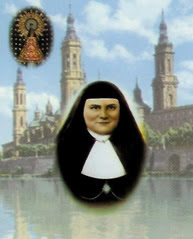 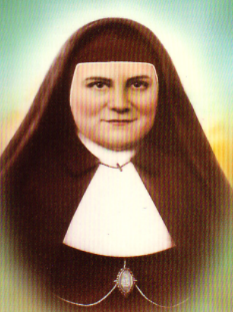 